CUMBRAE PRIMARY & EARLY YEARS CLASS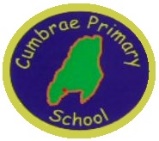 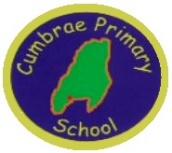 HT Update Term 4MAY 2023Dear Parents and Families,LEARNING & TEACHING in TERM 3Our final term is well and truly underway now. It is lovely to see some sunshine and experience longer days. You will have received your class newsletters this week outlining the learning and teaching for the remainder of the term.Class themes for this term are EYC – Annual plant sale to be confirmed and transition to Primary 1P1/2 – People Who Help UsP3 – World of WorkP4/5 – Tourism on CumbraeP6/7 – Countries Around the WorldPupil reports will be issued towards the end of June. These reports detail the progress your child has made across the curriculum this session. However, if there is anything you would like to discuss in the meantime please contact myself or your class teacher.This term children will be participating in a number of standardised tests. We carry these out annually to measure progress year on year. These assessments are looked at in detail to identify any gaps in learning in individuals or across groups. This helps us to identify priorities for our school improvement plan for next session.Primary 1, 4 and 7 children will sit the Scottish National Standardised Assessment in Reading, Writing and Numeracy. All children across Scotland sit these to measure progress towards end of level attainment.Primary 3, 5 and 7 children will sit Progress Tests in English and Maths and a National Reading Test. We have been using these assessments for a number of years and they are valuable in helping teachers plan next steps in learning and to reinforce the professional teacher judgement. The children are used to these types of tests and they are conducted in a very relaxed environment as part of the children’s normal tasks.FAMILY LEARNINGThis term, Scott Hindmarsh, our family learning worker is running a series of outdoor learning workshops with parents and children across the school. Within the EYC we continue to have ‘Come and Play’ at 2pm on the first Tuesday of every month. Next session will be 6th June.PARENT PARTICIPATIONThank you to everyone who attended the information afternoon on Friday 24th March. This was in response to the parent survey completed earlier in the year. We discussed the curriculum in Cumbrae Primary, the learning activities children experience and how parents can support that learning. This term we reflect on our successes throughout the year and identify our priorities for next session in line with North Ayrshire Council’s three year plan. We consult with children through school assemblies, class discussions and our learner participation groups eg. pupil council, rights respecting school and gardening groups.We also consult with parents and would like to invite parents in to school for a discussion to contribute to shaping our priorities for 2023/24. A text will be sent shortly to specify date and gauge interest.We will also be reissuing our Curriculum guidance leaflets in Term 4 so that all parents have a clearer understanding of our values, how we challenge and support our children across the curriculum and how we try to improve their health and wellbeing.TRANSITION ARRANGEMENTSTransition for Early Years to Primary and Primary to Secondary are exciting times in our lives. We have very smooth and well established transition arrangements in Cumbrae Primary. The preschool children will begin to experience learning activities alongside Primary 1/2 and Mrs Neilson. They will play outside together and in the classroom. We will also invite new Primary 1 parents to discuss moving to school on Wednesday 14th June at 2pm with myself and Mrs Neilson.Our Primary 7 children have already had visits from Largs Academy staff and they will visit the campus for two days on Thursday 8th and Friday 9th June. Primary 7 children also have the opportunity to experience a residential trip to Arran Outdoor Centre from Monday 19th to Friday 23rd June.OTHER NEWSWe would like to wish everybody participating in the Cumbrae Queen celebrations a day of fun and happy memories. We would especially like to congratulate Allanah Gardiner on her appointment as Cumbrae Queen and hope her ladies in waiting and paige boys have a wonderful time. We look forward to seeing the photos!Kind regardsMrs J McAleeseDATES FOR YOUR DIARYThurs 18th MayP5 SwimmingP6/7 Puberty talkFri 19th MayP7 Parents Arran residential info 1.30pm school libraryMon 22nd MayEYC Parent Consultation 9amWed 24th MaySchool Sports Day 1.30pm West BayThurs 25th MayP5 SwimmingP6/7 Puberty talkFri 26th MayTempest Photographs – all children, siblings, classes, schoolPrimary School Parent Consultation 2pm LibraryMon 29th MayMay HolidayTues 30th MaySchool in-service. Children offThurs 1st JuneP5 SwimmingTues 6th JuneP7 parents Largs Academy information eveningThurs 8th JuneP7 Largs Academy visit all dayFri 9th JuneP7 Largs Academy visit all dayFri 16th JuneAnnual reports issuedMon 19th – Fri 23rd JuneP7 to Arran residentialTues 27th JuneP7 Cycle testWed 28th JuneEnd of year service 10amSchool closes 1pm